Name___________________________________________Date___________Period_____Transformation Homework 1Triangle MNP has vertices M(1,4), N(3,1), and P(5,3).Find M’N’P’ aftereach rotation about the origin. Show your work. 90 degrees clockwise180 degrees clockwise90 degrees counterclockwise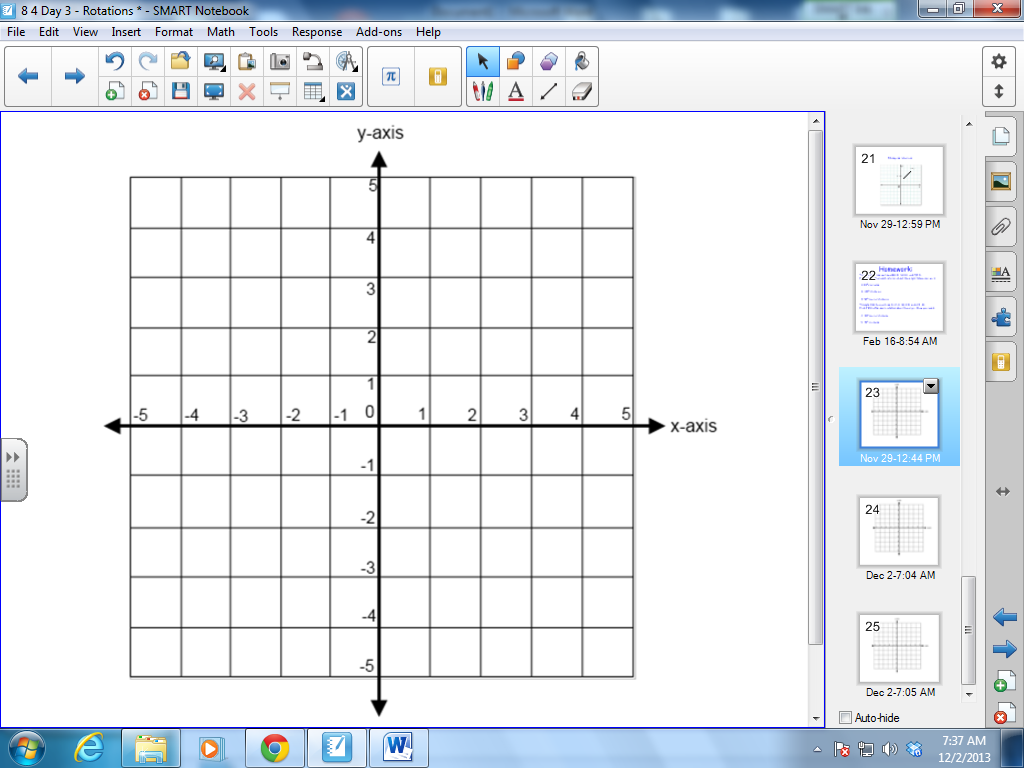 Triangle ABC has vertices A(-2,-1), B(-1,3), and C(3,-2)Find A’B’C’ after each rotation about the origin. Show your work. 90 degrees counterclockwise90 degrees clockwise.180 degrees counterclockwise